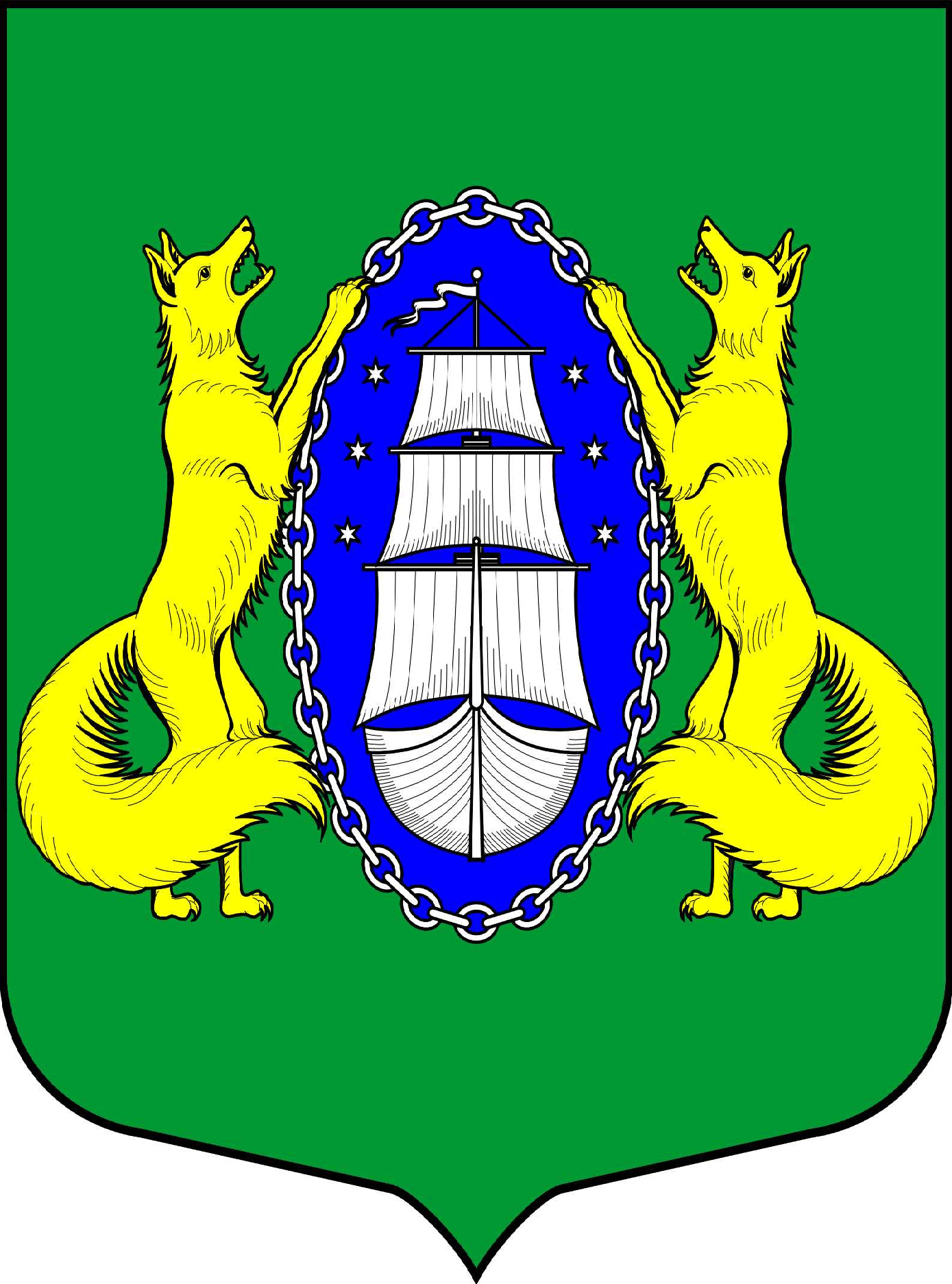 ВНУТРИГОРОДСКОЕ МУНИЦИПАЛЬНОЕ ОБРАЗОВАНИЕ ГОРОДА ФЕДЕРАЛЬНОГО ЗНАЧЕНИЯ САНКТ-ПЕТЕРБУРГА ПОСЕЛОК ЛИСИЙ НОСМЕСТНАЯ АДМИНИСТРАЦИЯПОСТАНОВЛЕНИЕВ соответствии с Бюджетным кодексом Российской Федерации, федеральным законом от 06.10.2003 г. № 131-ФЗ «Об общих принципах организации местного самоуправления в Российской Федерации», Уставом муниципального образования поселок Лисий Нос, на основании «Порядка разработки, утверждения, реализации и оценки эффективности муниципальных программ муниципального образования поселок Лисий Нос», утвержденного постановлением местной администрации муниципального образования поселок Лисий Нос от 01.10.2021 г. № 73-п местная администрация муниципального образования поселок Лисий НосПОСТАНОВЛЯЕТ:Внести в постановление местной администрации муниципального образования поселок Лисий Нос от 23.11.2021 года № 106-п «Об утверждении муниципальной программы «Содержание муниципальной информационной службы» на 2022-2024 годы в новой редакции» изменения, изложив Приложение № 1 согласно Приложению к настоящему постановлению.Со дня вступления настоящего Постановления, признать Постановление местной администрации муниципального образования поселок Лисий Нос от 30.08.2022 года № 52-п «О внесении изменений в постановление местной администрации муниципального образования поселок Лисий Нос от 23.11.2021 года № 106-п «Об утверждении муниципальной программы «Содержание муниципальной информационной службы» на 2022-2024 годы в новой редакции» утратившим силу.Настоящее постановление вступает в силу с момента подписания.Контроль исполнения настоящего постановления возложить на главу местной администрации.ПАСПОРТ МУНИЦИПАЛЬНОЙ ПРОГРАММЫВНУТРИГОРОДСКОГО МУНИЦИПАЛЬНОГО ОБРАЗОВАНИЯ ГОРОДА ФЕДЕРАЛЬНОГО ЗНАЧЕНИЯ САНКТ-ПЕТЕРБУРГА ПОСЕЛОК ЛИСИЙ НОС «СОДЕРЖАНИЕ МУНИЦИПАЛЬНОЙ ИНФОРМАЦИОННОЙ СЛУЖБЫ»НА 2022-2024 ГОДЫ.ПЕРЕЧЕНЬ И ОПИСАНИЕ МЕРОПРИЯТИЙ/РАБОТ/УЛУГ/ПОДПРОГРАММК МУНИЦИПАЛЬНОЙ ПРОГРАММЕ МЕРОПРИЯТИЙ ВНУТРИГОРОДСКОГО МУНИЦИПАЛЬНОГО ОБРАЗОВАНИЯ ГОРОДА ФЕДЕРАЛЬНОГО ЗНАЧЕНИЯ САНКТ-ПЕТЕРБУРГА ПОСЕЛОК ЛИСИЙ НОС «СОДЕРЖАНИЕ МУНИЦИПАЛЬНОЙ ИНФОРМАЦИОННОЙ СЛУЖБЫ» НА 2022-2024 ГОДЫКраткая характеристика текущего состояния с указанием основных проблем, обоснование необходимости реализации муниципальной программы для достижения основных целейКоличество жителей муниципального образования поселок Лисий Нос по состоянию на 1 января 2020 года составляет 4653 человека. В Муниципальном образовании поселок Лисий Нос создан и действует в сети Интернет официальный сайт http://moposlisnos.ru/, на котором размещается в соответствие с действующим законодательством информация о принимаемых муниципальных правовых актах, приглашения к обсуждению проектов муниципальных правовых актов по вопросам местного значения, доводится до сведений жителей муниципального образования поселок Лисий Нос и общественности информация, подлежащая раскрытию, другая официальная информация о социально-экономическом и культурном развитии муниципального образования, о развитии его общественной инфраструктуры.	«Также в Интернете действуют созданные для общения жителей муниципального образования поселок Лисий Нос сообщества, в том числе в социальной сети "ВКонтакте" https://vk.com/molisiynos  - "Лисий Нос каждый день", канал в «Телеграм» https://t.me/lisnos - «Лисий Нос: вместе» - в которых оперативно размещается информация о наиболее важных событиях муниципального образования поселок Лисий Нос,  объявления, сообщения пресс-служб государственных органов и органов власти, приглашения к дискуссии по вопросам местного значения. Среднее количество участников групп (жителей муниципального образования поселок Лисий Нос) по состоянию на сентябрь 2021 год составляет 2000 человек.»»;Для оперативного размещения информации, объявлений и официального оповещения населения о важных событиях муниципального образования поселок Лисий Нос в поселке установлено 6 информационных антивандальных стендов, а также ряд открытых стендов, совмещенных с велопарковками. Охват совершеннолетних жителей муниципального образования поселок Лисий Нос при совокупности информационных ресурсов муниципального образования поселок Лисий Нос – газеты «Вести Лисьего Носа», официального сайта муниципального образования, социальных сетей, информационных стендов - составляет 98%. 65,3% совершеннолетних жителей поселка для получения информации пользуются социальными сетями Интернет. Таким образом развитие и техническая поддержка имеющихся информационных ресурсов, в том числе и в сети Интернет, являются необходимым условием обеспечения информационной открытости деятельности органов местного самоуправления.Целевые показатели (индикаторы) муниципальной программы:Разработчик программы       _________________________          /Рудинская Юлия Александровна/                                                                    (подпись)                                (расшифровка подписи) 14.11.2022 г.№ 81-пСанкт-ПетербургО внесении изменений в постановление местной администрации муниципального образования поселок Лисий Нос от 23.11.2021 года № 106-п «Об утверждении муниципальной программы «Содержание муниципальной информационной службы» на 2022-2024 годы в новой редакции».Глава местной администрацииЛ.В. ТремасоваПриложение № 1к постановлению местной администрациимуниципального образования поселок Лисий Носот 14.11.2022 года № 81-пПолное наименование муниципальной программы «Содержание муниципальной информационной службы» на 2022-2024 годыКБК программы99301133300000070 240Заказчик программыМестная администрация муниципального образования поселок Лисий НосРазработчик программыЮ.А. РудинскаяОтветственный исполнитель программыМестная администрация муниципального образования поселок Лисий НосОснования разработки программы-Федеральный закон от 06.10.2003 г. № 131-Ф3 «Об общих принципах организации местного самоуправления в Российской Федерации»;-Бюджетный кодекс Российской Федерации;-Закон Санкт-Петербурга от 23.09.2009 г. № 420-79 «Об организации местного самоуправления в Санкт-Петербурге»; -Устав Муниципального образования пос. Лисий Нос- Федеральный закон от 9 февраля 2009 г. N 8-ФЗ "Об обеспечении доступа к информации о деятельности государственных органов и органов местного самоуправления".- Закон Российской Федерации от 27 декабря 1991 года № 2124-1 «О средствах массовой информации».- Федеральный закон от 27.07.2006 N 149-ФЗ "Об информации, информационных технологиях и о защите информации".- Решение муниципального совета муниципального образования поселок Лисий Нос № 58 от 01.10.2015 г. «Об утверждении Положения «Об информационной службе муниципального образования поселок Лисий Нос».Цели программыФормирование открытого информационного пространства, удовлетворяющего требованиям по обеспечению прав граждан на доступ к информации о деятельности органов местного самоуправления. Обеспечение гласности и открытости в деятельности органов местного самоуправления.Сроки реализации программы1-4 кв. 2022-2024 годыОжидаемые результаты реализации программы- Обеспечение бесперебойной работы сайта муниципального образования поселок Лисий Нос http://moposlisnos.ru/ в Интернете.- Обеспечение своевременности размещения, полноты и соответствия принципам гласности и открытости деятельности ОМСУ информации о решениях и постановлениях, принимаемых муниципальным советом и местной администрацией муниципального образования поселок  Лисий Нос, иной информации, подлежащей раскрытию, а также обзоров о социальном, экономическом, культурном развитии муниципального образования поселок Лисий Нос на официальном сайте Муниципального образования поселок Лисий Нос http://moposlisnos.ru/ и в газете «Вести Лисьего Носа».- Обеспечение полноты информационного сопровождения деятельности органов местного самоуправления муниципального образования поселок Лисий Нос - Увеличение количества участников (жителей муниципального образования поселок Лисий Нос) открытых информационных пространств, созданных и действующих на территории муниципального образования поселок Лисий Нос в социальных сетях в Интернете, а также уникальных посетителей официального сайта.- Повышение эффективности информационного взаимодействия и информационного обмена с государственными органами и органами власти Российской Федерации, районными, региональными и федеральными СМИ, в том числе ведущих деятельность в сети Интернет.Источник финансирования программыМестный бюджет муниципального образования поселок Лисий Нос на 2022-2024 годыМетодика оценки эффективности реализации программыВ соответствии с п. 4 постановления местной администрации муниципального образования поселок Лисий Нос от 01.10.2021 г. №73-п «Об утверждении Порядка разработки, утверждения, реализации и оценки эффективности муниципальных программ муниципального образования поселок Лисий Нос»Муниципальная программа мероприятий муниципального образования поселок Лисий Нос «Содержание муниципальной информационной службы» на 2022 годМуниципальная программа мероприятий муниципального образования поселок Лисий Нос «Содержание муниципальной информационной службы» на 2022 годМуниципальная программа мероприятий муниципального образования поселок Лисий Нос «Содержание муниципальной информационной службы» на 2022 годМуниципальная программа мероприятий муниципального образования поселок Лисий Нос «Содержание муниципальной информационной службы» на 2022 годМуниципальная программа мероприятий муниципального образования поселок Лисий Нос «Содержание муниципальной информационной службы» на 2022 годМуниципальная программа мероприятий муниципального образования поселок Лисий Нос «Содержание муниципальной информационной службы» на 2022 годМуниципальная программа мероприятий муниципального образования поселок Лисий Нос «Содержание муниципальной информационной службы» на 2022 годПОДПРОГРАММА № 1. ИНФОРМАЦИОННЫЕ ТЕХНОЛОГИИ. КБК 99301133300000070 242ПОДПРОГРАММА № 1. ИНФОРМАЦИОННЫЕ ТЕХНОЛОГИИ. КБК 99301133300000070 242ПОДПРОГРАММА № 1. ИНФОРМАЦИОННЫЕ ТЕХНОЛОГИИ. КБК 99301133300000070 242ПОДПРОГРАММА № 1. ИНФОРМАЦИОННЫЕ ТЕХНОЛОГИИ. КБК 99301133300000070 242ПОДПРОГРАММА № 1. ИНФОРМАЦИОННЫЕ ТЕХНОЛОГИИ. КБК 99301133300000070 242ПОДПРОГРАММА № 1. ИНФОРМАЦИОННЫЕ ТЕХНОЛОГИИ. КБК 99301133300000070 242ПОДПРОГРАММА № 1. ИНФОРМАЦИОННЫЕ ТЕХНОЛОГИИ. КБК 99301133300000070 242№ п/пВид услугУчастники(при наличии)Ожидаемые конечные результатыОжидаемые конечные результатыСрок исполнения(квартал/ дата)Объемфинансирования, тыс. руб.№ п/пВид услугУчастники(при наличии)Ед. изм.Кол-воСрок исполнения(квартал/ дата)Объемфинансирования, тыс. руб.12345671Модернизация, содержание и администрирование официального сайта муниципального образования поселок Лисий Нос http://moposlisnos.ru/ОМСУ, жители МОпос. Лисий Носуслуга11-4 кв.144,02Получение хостинга для размещения официального сайта в сети Интернет с сохранением доменного имени по адресу: http://moposlisnos.ru/;поставка офисной техники, картриджей для принтера, комплектующих для нужд информационной службыОМСУ, жители МОпос. Лисий Носуслуга11-4 кв.67,63Информационно-технологическое обслуживание оборудования и программного обеспеченияОМСУ, жители МОпос. Лисий Носуслуга11-4 кв.249,64Приобретение и установка программы «АИСТ ГБД»; установка автоматизированной информационной системы «АИСТ ГБД»ОМСУ, жители МОпос. Лисий Носуслуга12 кв.57,1Итого Итого Итого Итого Итого Итого 518,3ПОДПРОГРАММА № 2. ПЕЧАТНАЯ ПРОДУКЦИЯ. КБК 99301133300000070 244ПОДПРОГРАММА № 2. ПЕЧАТНАЯ ПРОДУКЦИЯ. КБК 99301133300000070 244ПОДПРОГРАММА № 2. ПЕЧАТНАЯ ПРОДУКЦИЯ. КБК 99301133300000070 244ПОДПРОГРАММА № 2. ПЕЧАТНАЯ ПРОДУКЦИЯ. КБК 99301133300000070 244ПОДПРОГРАММА № 2. ПЕЧАТНАЯ ПРОДУКЦИЯ. КБК 99301133300000070 244ПОДПРОГРАММА № 2. ПЕЧАТНАЯ ПРОДУКЦИЯ. КБК 99301133300000070 244ПОДПРОГРАММА № 2. ПЕЧАТНАЯ ПРОДУКЦИЯ. КБК 99301133300000070 244№ п/пВид услугУчастники(при наличии)Ожидаемые конечные результатыОжидаемые конечные результатыСрок исполнения(квартал/ дата)Объемфинансирования, тыс. руб.№ п/пВид услугУчастники(при наличии)Ед. изм.Кол-воСрок исполнения(квартал/ дата)Объемфинансирования, тыс. руб.12345671Изготовление и распространение настенного календаря «Трио» с символикой муниципального образования поселок Лисий НосОМСУ, жители МО пос. Лисий НосШт.3004 кв.68,02Изготовление и распространение информационного буклета с отчетом о деятельности ОМСУОМСУ, жители МО пос. Лисий НосШт.1002 кв.30,03Изготовление и распространение карманного календаря с символикой муниципального образования поселок Лисий НосОМСУ, жители МО пос. Лисий НосШт.10004 кв.7,0Итого Итого Итого Итого Итого Итого 105,0ИТОГО ПО ПРОГРАММЕ ИТОГО ПО ПРОГРАММЕ ИТОГО ПО ПРОГРАММЕ ИТОГО ПО ПРОГРАММЕ ИТОГО ПО ПРОГРАММЕ ИТОГО ПО ПРОГРАММЕ 566,2 Муниципальная программа мероприятий муниципального образования поселок Лисий Нос «Содержание муниципальной информационной службы» на 2023 годМуниципальная программа мероприятий муниципального образования поселок Лисий Нос «Содержание муниципальной информационной службы» на 2023 годМуниципальная программа мероприятий муниципального образования поселок Лисий Нос «Содержание муниципальной информационной службы» на 2023 годМуниципальная программа мероприятий муниципального образования поселок Лисий Нос «Содержание муниципальной информационной службы» на 2023 годМуниципальная программа мероприятий муниципального образования поселок Лисий Нос «Содержание муниципальной информационной службы» на 2023 годМуниципальная программа мероприятий муниципального образования поселок Лисий Нос «Содержание муниципальной информационной службы» на 2023 годМуниципальная программа мероприятий муниципального образования поселок Лисий Нос «Содержание муниципальной информационной службы» на 2023 годПОДПРОГРАММА № 1. ИНФОРМАЦИОННЫЕ ТЕХНОЛОГИИ. КБК 99301133300000070 242ПОДПРОГРАММА № 1. ИНФОРМАЦИОННЫЕ ТЕХНОЛОГИИ. КБК 99301133300000070 242ПОДПРОГРАММА № 1. ИНФОРМАЦИОННЫЕ ТЕХНОЛОГИИ. КБК 99301133300000070 242ПОДПРОГРАММА № 1. ИНФОРМАЦИОННЫЕ ТЕХНОЛОГИИ. КБК 99301133300000070 242ПОДПРОГРАММА № 1. ИНФОРМАЦИОННЫЕ ТЕХНОЛОГИИ. КБК 99301133300000070 242ПОДПРОГРАММА № 1. ИНФОРМАЦИОННЫЕ ТЕХНОЛОГИИ. КБК 99301133300000070 242ПОДПРОГРАММА № 1. ИНФОРМАЦИОННЫЕ ТЕХНОЛОГИИ. КБК 99301133300000070 242№ п/пВид услугУчастники(при наличии)Ожидаемые конечные результатыОжидаемые конечные результатыСрок исполнения(квартал/ дата)Объемфинансирования, тыс. руб.№ п/пВид услугУчастники(при наличии)Ед. изм.Кол-воСрок исполнения(квартал/ дата)Объемфинансирования, тыс. руб.12345671Модернизация, содержание и администрирование официального сайта муниципального образования поселок Лисий Нос http://moposlisnos.ru/ОМСУ, жители МО пос. Лисий Носуслуга11-4 кв.156,02Получение хостинга для размещения официального сайта в сети Интернет с сохранением доменного имени по адресу http://moposlisnos.ru/ОМСУ, жители МО пос. Лисий Носуслуга11-4 кв.7,23Информационно-технологическое обслуживание оборудования и программного обеспеченияОМСУ, жители МО пос. Лисий Носуслуга11-4 кв.240,04Поставка офисной техники, картриджей для принтера, комплектующих для нужд информационной службы ОМСУ, жители МО пос. Лисий Носуслуга12 кв.106,8ИтогоИтогоИтогоИтогоИтогоИтого510,0ПОДПРОГРАММА № 2. ПЕЧАТНАЯ ПРОДУКЦИЯ. КБК 99301133300000070 244ПОДПРОГРАММА № 2. ПЕЧАТНАЯ ПРОДУКЦИЯ. КБК 99301133300000070 244ПОДПРОГРАММА № 2. ПЕЧАТНАЯ ПРОДУКЦИЯ. КБК 99301133300000070 244ПОДПРОГРАММА № 2. ПЕЧАТНАЯ ПРОДУКЦИЯ. КБК 99301133300000070 244ПОДПРОГРАММА № 2. ПЕЧАТНАЯ ПРОДУКЦИЯ. КБК 99301133300000070 244ПОДПРОГРАММА № 2. ПЕЧАТНАЯ ПРОДУКЦИЯ. КБК 99301133300000070 244ПОДПРОГРАММА № 2. ПЕЧАТНАЯ ПРОДУКЦИЯ. КБК 99301133300000070 244№ п/пВид услугУчастники(при наличии)Ожидаемые конечные результатыОжидаемые конечные результатыСрок исполнения(квартал/ дата)Объемфинансирования, тыс. руб.№ п/пВид услугУчастники(при наличии)Ед. изм.Кол-воСрок исполнения(квартал/ дата)Объемфинансирования, тыс. руб.12345671Изготовление и распространение настенного календаря «Трио» с символикой муниципального образования поселок Лисий НосОМСУ, жители МО пос. Лисий НосШт.3004 кв.70,02Изготовление и распространение информационного буклета с отчетом о деятельности ОМСУОМСУ, жители МО пос. Лисий НосШт.1002 кв.32,03Изготовление и распространение карманного календаря с символикой муниципального образования поселок Лисий НосОМСУ, жители МО пос. Лисий НосШт.10003 кв.8,0Итого Итого Итого Итого Итого Итого 110,0ИТОГО ПО ПРОГРАММЕ ИТОГО ПО ПРОГРАММЕ ИТОГО ПО ПРОГРАММЕ ИТОГО ПО ПРОГРАММЕ ИТОГО ПО ПРОГРАММЕ ИТОГО ПО ПРОГРАММЕ 620,0Муниципальная программа мероприятий муниципального образования поселок Лисий Нос «Содержание муниципальной информационной службы» на 2024 годМуниципальная программа мероприятий муниципального образования поселок Лисий Нос «Содержание муниципальной информационной службы» на 2024 годМуниципальная программа мероприятий муниципального образования поселок Лисий Нос «Содержание муниципальной информационной службы» на 2024 годМуниципальная программа мероприятий муниципального образования поселок Лисий Нос «Содержание муниципальной информационной службы» на 2024 годМуниципальная программа мероприятий муниципального образования поселок Лисий Нос «Содержание муниципальной информационной службы» на 2024 годМуниципальная программа мероприятий муниципального образования поселок Лисий Нос «Содержание муниципальной информационной службы» на 2024 годМуниципальная программа мероприятий муниципального образования поселок Лисий Нос «Содержание муниципальной информационной службы» на 2024 годПОДПРОГРАММА № 1. ИНФОРМАЦИОННЫЕ ТЕХНОЛОГИИ. КБК 99301133300000070 242ПОДПРОГРАММА № 1. ИНФОРМАЦИОННЫЕ ТЕХНОЛОГИИ. КБК 99301133300000070 242ПОДПРОГРАММА № 1. ИНФОРМАЦИОННЫЕ ТЕХНОЛОГИИ. КБК 99301133300000070 242ПОДПРОГРАММА № 1. ИНФОРМАЦИОННЫЕ ТЕХНОЛОГИИ. КБК 99301133300000070 242ПОДПРОГРАММА № 1. ИНФОРМАЦИОННЫЕ ТЕХНОЛОГИИ. КБК 99301133300000070 242ПОДПРОГРАММА № 1. ИНФОРМАЦИОННЫЕ ТЕХНОЛОГИИ. КБК 99301133300000070 242ПОДПРОГРАММА № 1. ИНФОРМАЦИОННЫЕ ТЕХНОЛОГИИ. КБК 99301133300000070 242№ п/пВид услугУчастники(при наличии)Ожидаемые конечные результатыОжидаемые конечные результатыСрок исполнения(квартал/дата)Объемфинансирования, тыс. руб.№ п/пВид услугУчастники(при наличии)Ед. изм.Кол-воСрок исполнения(квартал/дата)Объемфинансирования, тыс. руб.12345671Модернизация, содержание и администрирование официального сайта Муниципального образования поселок Лисий Нос http://moposlisnos.ru/ОМСУ, жители МО пос. Лисий Носуслуга11-4 кв.156,02Получение хостинга для размещения официального сайта в сети Интернет с сохранением доменного имени по адресу http://moposlisnos.ru/ОМСУ, жители МО пос. Лисий Носуслуга11-4 кв.7,23Информационно-технологическое обслуживание оборудования и программного обеспеченияОМСУ, жители МО пос. Лисий Носуслуга11-4 кв.240,04Поставка офисной техники, картриджей для принтера, комплектующих для нужд информационной службы ОМСУ, жители МО пос. Лисий Носуслуга12 кв.127,3Итого Итого Итого Итого Итого Итого 530,5 ПОДПРОГРАММА № 2. ПЕЧАТНАЯ ПРОДУКЦИЯ. КБК 99301133300000070 244ПОДПРОГРАММА № 2. ПЕЧАТНАЯ ПРОДУКЦИЯ. КБК 99301133300000070 244ПОДПРОГРАММА № 2. ПЕЧАТНАЯ ПРОДУКЦИЯ. КБК 99301133300000070 244ПОДПРОГРАММА № 2. ПЕЧАТНАЯ ПРОДУКЦИЯ. КБК 99301133300000070 244ПОДПРОГРАММА № 2. ПЕЧАТНАЯ ПРОДУКЦИЯ. КБК 99301133300000070 244ПОДПРОГРАММА № 2. ПЕЧАТНАЯ ПРОДУКЦИЯ. КБК 99301133300000070 244ПОДПРОГРАММА № 2. ПЕЧАТНАЯ ПРОДУКЦИЯ. КБК 99301133300000070 244№ п/пВид услугУчастники(при наличии)Ожидаемые конечные результатыОжидаемые конечные результатыСрок исполнения(квартал/ дата)Объемфинансирования, тыс. руб.№ п/пВид услугУчастники(при наличии)Ед. изм.Кол-воСрок исполнения(квартал/ дата)Объемфинансирования, тыс. руб.12345671Изготовление и распространение настенного календаря «Трио» с символикой муниципального образования поселок Лисий НосОМСУ, жители МО пос. Лисий НосШт.3004 кв.72,02Изготовление и распространение информационного буклета с отчетом о деятельности ОМСУОМСУ, жители МО пос. Лисий НосШт.1002 кв.34,03Изготовление и распространение карманного календаря с символикой муниципального образования поселок Лисий НосОМСУ, жители МО пос. Лисий НосШт.10003 кв.9,0Итого Итого Итого Итого Итого Итого 115,0ИТОГО ПО ПРОГРАММЕ ИТОГО ПО ПРОГРАММЕ ИТОГО ПО ПРОГРАММЕ ИТОГО ПО ПРОГРАММЕ ИТОГО ПО ПРОГРАММЕ ИТОГО ПО ПРОГРАММЕ 645,5 № п/пНаименование показателя (индикатора)Ед. изм.Достигнутый показатель за предыдущий периодПлановое значение показателя за 2022 годЗначение показателя нарастающим итогом на 2023 годПлановое значение показателя на период реализации программы12345671Безопасность и надежность работы сайта Муниципального образования поселок Лисий Нос http://moposlisnos.ru/ в Интернете.Количество технических сбоев в год, в штуках0Не более 3Не более 6Не более 92Своевременность, полнота, соответствие принципам гласности и открытости деятельности органов местного самоуправления информации о решениях и постановлениях, принимаемых Муниципальным советом и Местной администрацией Муниципального образования поселок  Лисий Нос, иной информации, подлежащей раскрытию, а также обзоров о социальном, экономическом, культурном развитии МО пос. Лисий Нос на официальном сайте Муниципального образования поселок Лисий Нос http://moposlisnos.ru/Количество предписаний, других нареканий со стороны контролирующих органов, в штуках0Не более 1Не более 2Не более 33Участие жителей МО пос. Лисий Нос в информационных интернет-пространствах МО пос. Лисий НосКоличество участников2000240028003200